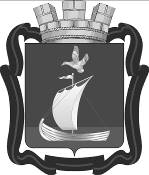 СОВЕТ ДЕПУТАТОВГОРОДСКОГО ПОСЕЛЕНИЯ КАНДАЛАКШАКАНДАЛАКШКОГО МУНИЦИПАЛЬНОГО РАЙОНАПЯТОГО СОЗЫВАР Е Ш Е Н И Е от 27 сентября 2022 года                                                                                                               № 291Об утверждении перечня имущества, предлагаемого к передаче из федеральной собственности в собственность муниципального образования городское поселение Кандалакша Кандалакшского муниципального районаВ соответствии со статьями 209, 215 Гражданского кодекса Российской Федерации, руководствуясь Федеральным законом от 06.10.2003 № 131-ФЗ «Об общих принципах организации местного самоуправления в Российской Федерации», Уставом муниципального образования городское поселение Кандалакша Кандалакшского муниципального района, Положением о муниципальной казне муниципального образования городское поселение Кандалакша Кандалакшского района, утвержденного решением Совета депутатов городского поселения Кандалакша Кандалакшского района от 26.02.2016 № 122, в связи с обращением Мурманского филиала ФГБУ «Главное бассейновое управление по рыболовству и сохранению водных биологических ресурсов»,Совет депутатовгородского поселения КандалакшаКандалакшского муниципального районарешил:          1.Отказать в передаче перечня имущества, предлагаемого к передаче из федеральной собственности в собственность муниципального образования городское поселение Кандалакша Кандалакшского муниципального района (прилагается).Глава муниципального образования 						         Е.В. КовальчукПриложение Утвержден решением Совета депутатовгородское поселение КандалакшаКандалакшского муниципального районаот «27» сентября 2022 г. № 291Перечень имущества, предлагаемого к передаче из федеральной собственности в собственность муниципального образования городское поселение Кандалакша Кандалакшского муниципального района№п.п.Полное наименование организацииЮридический адрес, ИНН организацииНаименование имуществаАдрес места нахождения имуществаИндивидуализирующие характеристики имущества123456Движимое имуществоДвижимое имуществоДвижимое имуществоДвижимое имуществоДвижимое имуществоДвижимое имущество1Федеральное государственное бюджетное учреждение «Главное бассейновое управление по рыболовству и сохранению водных биологических ресурсов»183038, г.Мурманск, ул.Коминтерна, д. 7, ИНН 7708044880Трансформаторная подстанция КТПН-25/10/0,4Мурманская обл., г.Кандалакша, ул.РыбоводнаяИнвентарные номер 090006126балансовая стоимость 293 220,00 руб.